Технология лэпбук - как средство эффективной работы с детьми дошкольного возраста с ОВЗ                                                                                    Автор:       Пензина Оксана Ивановнавоспитатель МБДОУ № 5.2022 Аннотация   Наше время - время контрастов. С одной стороны, жизнь- шаблонные действия, ритуалы и правила. С другой стороны- наше время- время перемен. Оно задает высокую планку творческому человеку и к этому надо стремиться: находить нестандартные решения проблем, умение видеть вещи в новом ракурсе. Важным аспектом современного Российского образования является «научиться учиться самому».Перед педагогом стоит задача научить ребенка ставить перед собой цели и задачи, находить способы их решения, а главное находить нужную информацию для решения поставленного вопроса среди огромного множества источников информации, и каждый педагог ищет новые подходы в своей педагогической деятельности.Всем известно, что лучше запоминается то, что нам интересно, что было эмоционально окрашено. Как же сделать так, чтобы пройденный материал остался в памяти ребенка, чтобы он мог научиться пользоваться знаниями, чтобы захотел самостоятельно расширить свои возможности по данному вопросу. Одним из способов достижения этой цели я нахожу в использовании лэпбука в реабилитационном и образовательном процессе.Лепбук- это тематическая, интерактивная яркая папка, наполненная дидактическим игровым материалом. Особенности данного лэпбука в том, что он подходит как для обычных детей дошкольного возраста, так и для детей, имеющих различные особенности в развитии. Он изготовлен из легких  натуральных материалов, соблюдены правила и нормы здоровьесберегающих технологий, безопасен в обращении для детей- колясочников, и детей, имеющих ограничения моторной координации рук. Информативен, полифункционален, подходит для индивидуальных и групповых занятий.У детей с ОВЗ имеются проблемы психологического характера: низкий уровень самооценки, высокий уровень тревожности, недостатки развития устной речи, сниженная познавательная мотивация, проблемы с концентрацией внимания и организованностью, трудности обработки слуховой информации, специфика развития мышления, трудности переноса усвоенных знаний и навыков и др., что отрицательно влияет на образ жизни детей необходимо не столько много знать, сколько последовательно и доказательно мыслить, проявлять умственное напряжение. При работе с детьми использую современные образовательные технологии и методики и целенаправленно применяю их в практической деятельности. Содержание и методы обучения дошкольников с ОВЗ в моей группе направлены на его развитие. Когда ребенок сам действует с объектами, он лучше познает окружающий мир, поэтому приоритет в работе с детьми следует отдавать практическим методам обучения. Один из практических методов работы с детьми с ограниченными возможностями здоровья является Лэпбук.Сущность лэпбука заключается в том, что для «оживления» папки ребенку необходимо осуществить какую-либо деятельность: провести наблюдение, выполнить поручения, изучить и исследовать материал. Эта работа предусматривает постоянное нахождение рядом с ним взрослого. В силу своих возрастных особенностей дошкольники очень ранимы, если у них что-то не получается, поэтому взрослому надо незаметно направить детские старания и усилия в нужное русло.Для ребёнка с ограниченными возможностями здоровья очень важно всесторонне развиваться, и лэпбук должен быть направлен на развитие каких-либо умений и навыков, коррекцию имеющихся нарушений.Цель: обеспечение оптимальных условий для развития личности ребенка через создание развивающей среды, предусматривающей широкий выбор разнообразных форм деятельности, среди которых ребенок может отыскать наиболее близкие его способностям и задаткам.Для достижения данной цели необходимо решить следующие задачи:1.Изучить научно-методическую литературу и другие информационные источники по теме проекта. Раскрыть понятие средства обучения у детей дошкольного возраста.2.Разработать систему мероприятий по созданию и использованию лэпбуков как средства обучения детей дошкольного возраста.Самый первый лэпбук, который был разработан мной, называется «Времена года». Цель его создания: расширить знания детей о временах года. Он предназначен для детей старшего дошкольного возраста, но некоторые элементы можно использовать и в работе с младшими дошкольниками.Задачи лэпбука : повысить познавательный интерес у детей; закрепить и систематизировать знания детей о природных явлениях в разные времена года; обогатить и активизировать словарный запас детей.В состав лэпбука входят следующие дидактические игры и задания:«Погода»Цель: Учить детей определять погоду и отмечать на картинке магнитной стрелкой.Задачи:- Формировать представления о погодных изменениях в природе;- Развивать представления о том, какие природные явления есть в природе;- Расширять словарный запас.«Четвёртый лишний»Цель: Учить находить связь между предметами, вычленять лишний предмет.Задачи:- Развивать логическое мышление, умение классифицировать, обобщать, сопоставлять;- Развивать зрительное восприятие, диалогическую и монологическую речь;- Воспитывать усидчивость.«Собираемся на прогулку»Цель: Учить сопоставлять виды одежды со временем года.Задачи:- Закреплять умение классифицировать, обобщать;- Развивать диалогическую и монологическую речь;- Пополнять словарный запас по теме - одежда;- Воспитывать усидчивость;- Формировать умения детей выполнять действия по заданному признаку.«Раскрась картинку»Цель: Учить детей определять, к какому времени года относится картинка.Задачи:- Учить называть признаки времен года;- Развивать связную речь;- Закреплять умение закрашивать аккуратно, не выходя за контур;- Воспитывать усидчивость, самостоятельность.«Загадки»Цели: Закреплять умение отгадывать загадки.Задачи:- Учить различать изменения природы в разные времена года;- Развивать умение понимать красоту родной природы;- Закреплять знания о временах года.«Времена года»Цель: Учить детей классифицировать по признакам времен года.Задачи:- Закреплять умение устанавливать причинно-следственные, пространственно-временные связи;- Развивать логическое мышление;- Расширять словарный запас.«Подбери картинки»Цель: учить определять, соответствующие данному времени года картинки.Задачи:- Формировать представления детей о чередовании времен года;- Развивать умение сопоставлять, классифицировать;- Воспитывать любовь к природе в разное время года.«Что перепутал художник?»Цель: Развивать логическое мышление.Задачи:- Закреплять представления о признаках времен года;- Развивать зрительную память, внимание;- Развивать связную речь.В игре « Что перепутал художник?» имеется 4 карточки по временам года с ошибками.«Платье для куклы»Цель: Корректировать поведение и настроение детей, получить позитивные эмоции.Задачи:- Развивать чувство цвета, чувство ритма цвета;- Обогащать сенсорный и эмоциональный опыт детей;- Развивать воображение и фантазию.«Назови признаки времен года».Цель: Совершенствовать умение детей составлять рассказ по картине.Задачи:- Развивать монологическую речь;- Находить, соответствующие данному времени года картинки;- Учить определять время года по его характерным признакам;- Закреплять знания детей и представления об особенностях каждого времени года;- Воспитывать бережное отношение к природе;- Учить наблюдать и видеть взаимосвязь явлений в природе.«Моя звездочка»Цель: Учить детей оценивать себя.Задачи:- Развивать умение анализировать свою работу;- Формировать навыки самоконтроля.Красные и зеленые звездочки в количестве 50 штук для рефлексии.Играя в дидактические игры и выполняя задания лэпбука, дети расширяют и систематизируют свои знания о временах года, у них формируется любовь к окружающему миру, осознанное бережное отношение к природе.Второй лэпбук я разработала для детей старшего дошкольного возраста. Он называется «Развитие речи».Задачи, реализуемые в процессе использования учебно-дидактического пособия «Лэпбук «Развитие речи»:способствовать речевому развитию детей;расширить, обогатить и активизировать словарный запас детей;развивать навыки грамматически правильной речи детей, правильное употребление прилагательных, глаголов, предлогов;развивать сотрудничество между детьми и воспитателями детского сада.В лэпбук входят 8 игр:   • Игра «Противоположности» (антонимы)Цель: ознакомить детей со словами-антонимами, научить находить изображения, отражающие противоположные свойства предметов и явлений;    • Игра «Мой, моя, мое» Цель: формировать у детей представления о местоимениях, правилах их применения в речи.    • Игра "Составь рассказ по картинкам»Цель: развивать связную монологическую речь у детей    • Игра «Один, много»Цель: научить определять единственное и множественное число предметов, ознакомить с названиями цветов.      •Игра «Подбери предмет к сюжетной картинке»  Цель: учить детей находить  предмет к заданной картинке и называть его.«Назови первый звук в слове»Цель игры: упражнять дошкольников различать и называть первый звук в слове. Развивать произвольное внимание.Игра «Что лишнее»Цель:   совершенствование умения классифицировать; расширение кругозора и представлений об окружающем мире; воспитание познавательного интереса; обогащение индивидуального словаря; совершенствование зрительного восприятия; развитие памяти, интеллекта, умения образно и логически мыслить.Игра «Многозначные слова»Цель: обогащение словаря детей многозначными словами.Заключение. Эффективность применения лэпбуков позволила предположить возможность его использования в разных направлениях развития детей дошкольного возраста с ОВЗ. Результаты наблюдений показали, что дети стали активно взаимодействовать со сверстниками и взрослыми, проявлять интерес к участию в совместной деятельности. Значительно повысилась познавательная активность, любознательность, самостоятельность и инициативность в решении поставленных задач. Изучаемый материал успешно используется детьми в повседневной жизни.Я считаю, что лэпбук – для особых детей это некоторая особая форма организации учебного и наглядного материала. Он помогает ребенку по своему желанию познавать, понимать и самостоятельно запоминать полученную ранее информацию. К тому же лэпбук направлен на самостоятельную работу детей.     У детей с ОВЗ нарушена память, внимание, восприятие и мышление. Поэтому необходимым элементом при работе с лэпбуком являются упражнения на развитие восприятия (узнавать контурные и пунктирные изображения предметов, собрать разрезную картинку из отдельных частей и т.д.), памяти (запомнить и повторить ряд слов, запомнить ряд картинок или предметов, а затем поменять их местами и т.д.), логического мышления (сравнить предметы, выделить их ведущие признаки). Лэпбук привлекает детей своей необычной формой, ярким цветом, разнообразием материала и возможностью работать самостоятельно.Таким образом, мы видим, что метод «Лэпбук» актуален и очень эффективен. В использовании данного метода происходит формирование субъектной позиции у ребёнка, раскрывается его индивидуальность, реализуются интересы и потребности, что в свою очередь способствует личностному развитию ребёнка.Эти удивительные папки для воспитателей являются помощником в работе с детьми с ОВЗ, помогающим организовать активную речевую, коммуникативную и познавательную деятельность воспитанников.Приложение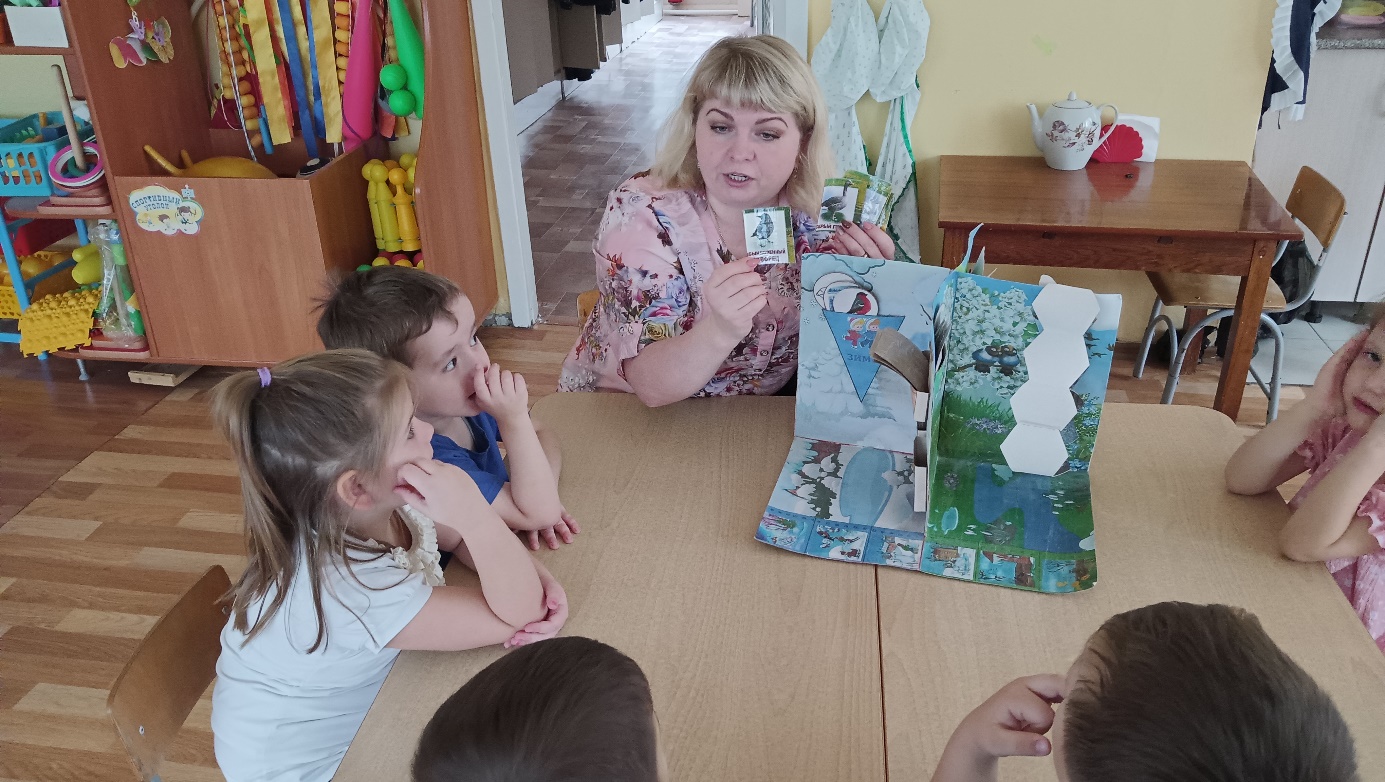 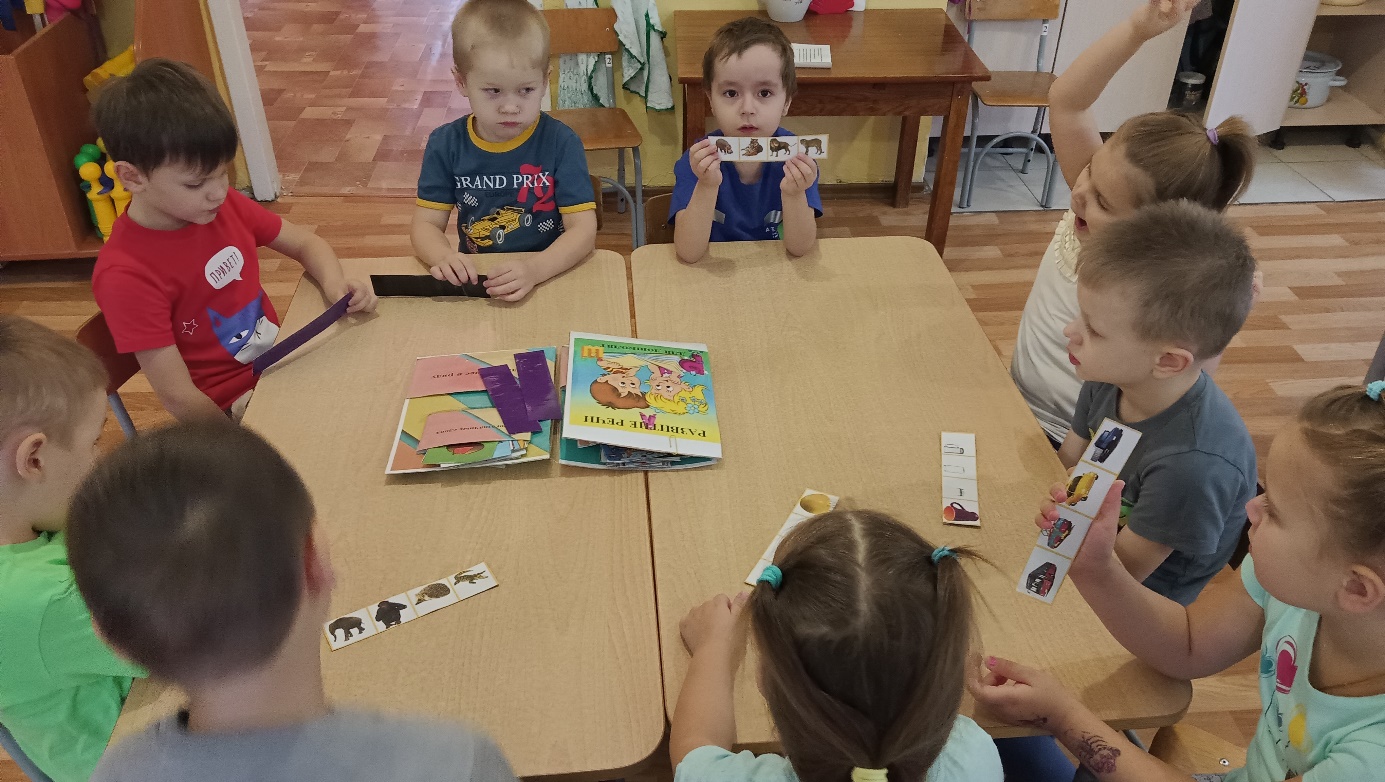 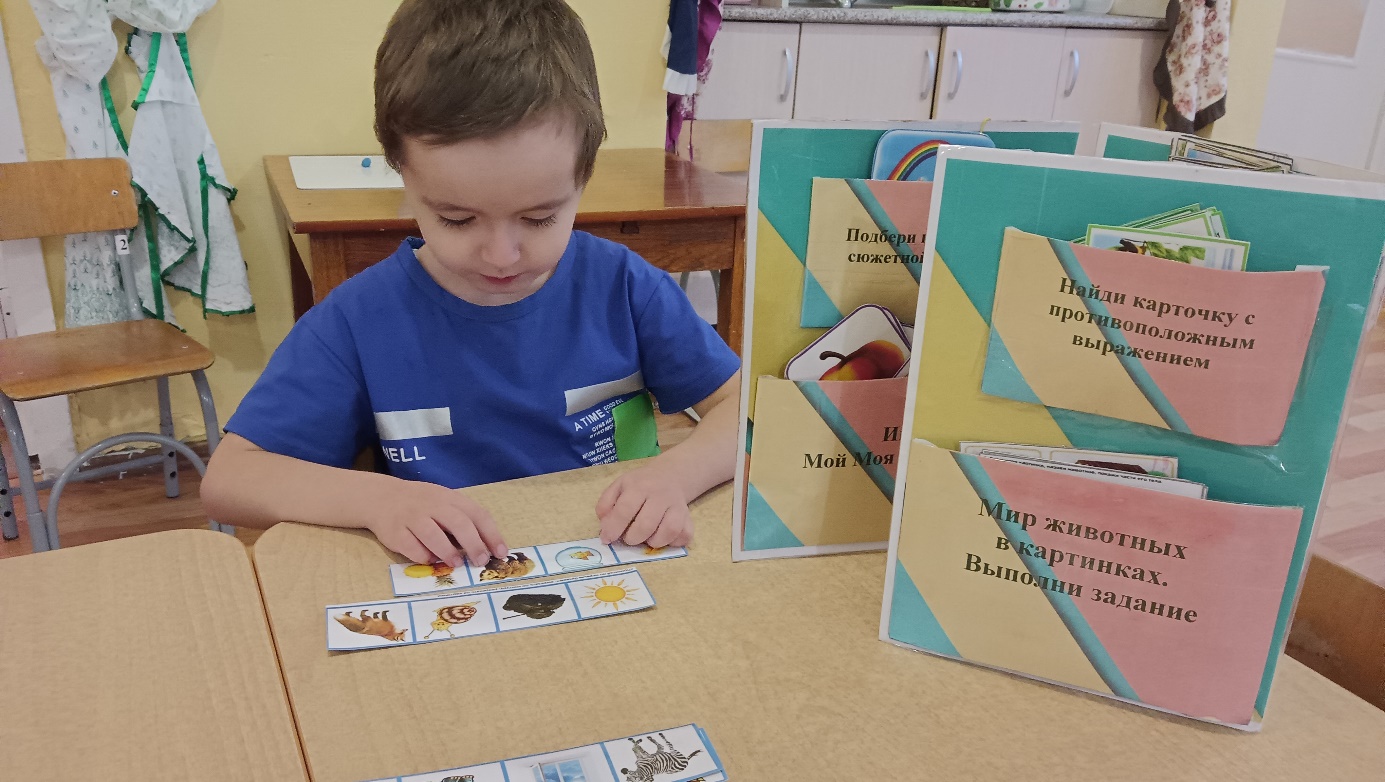 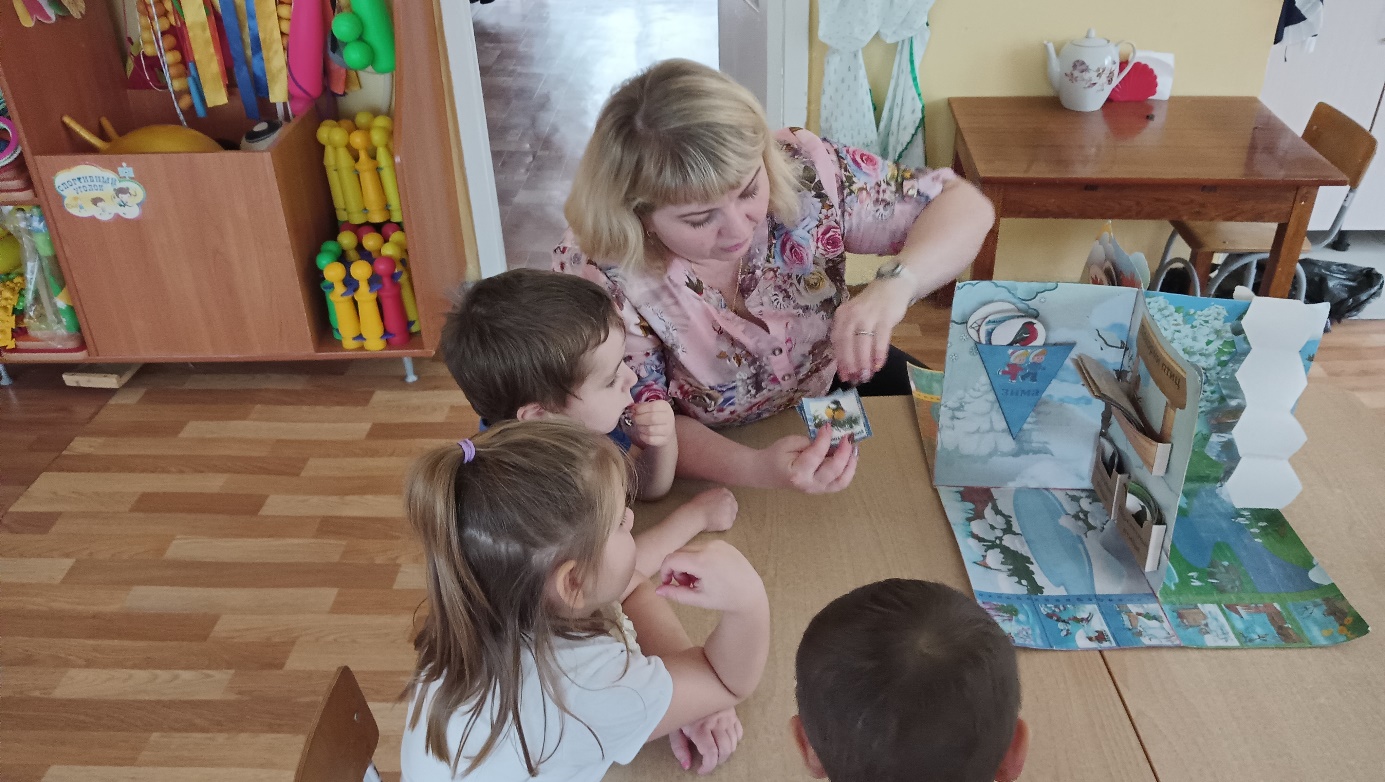 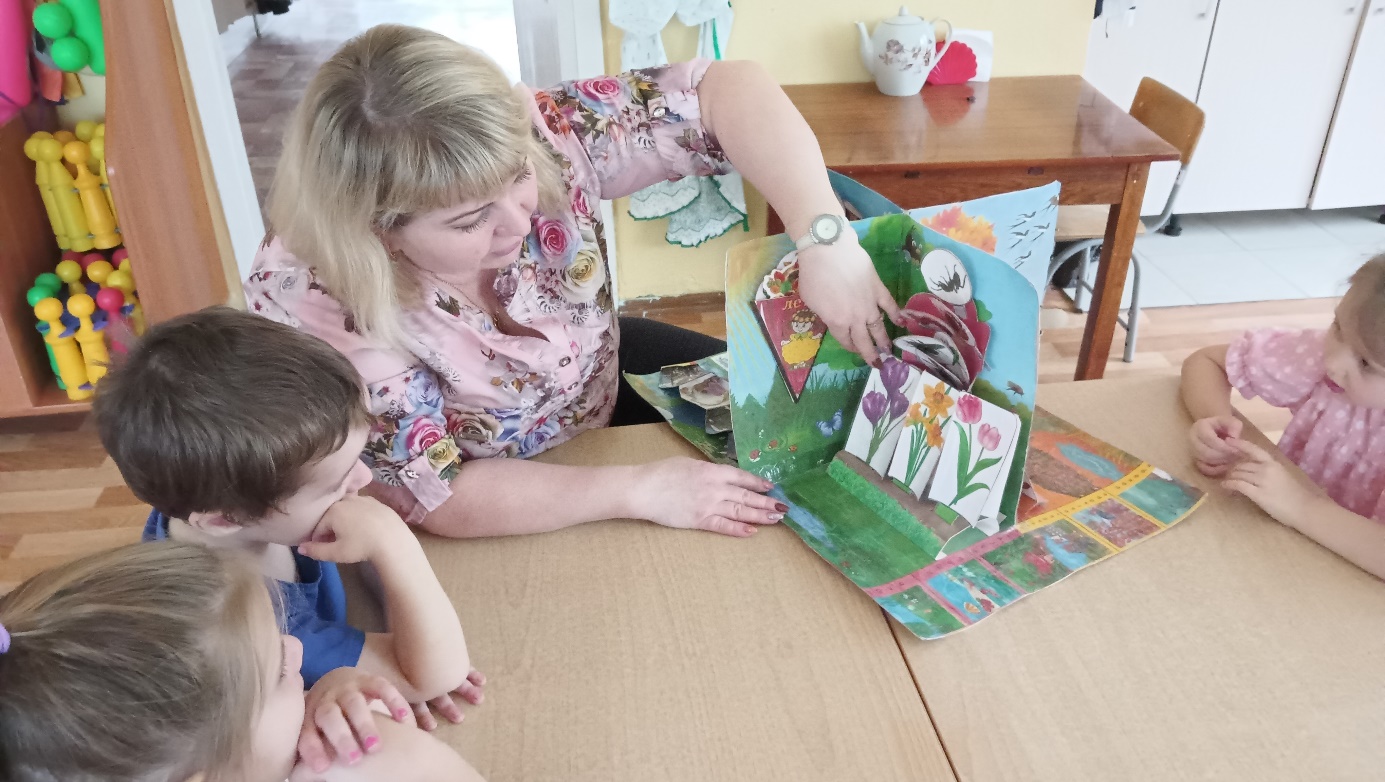 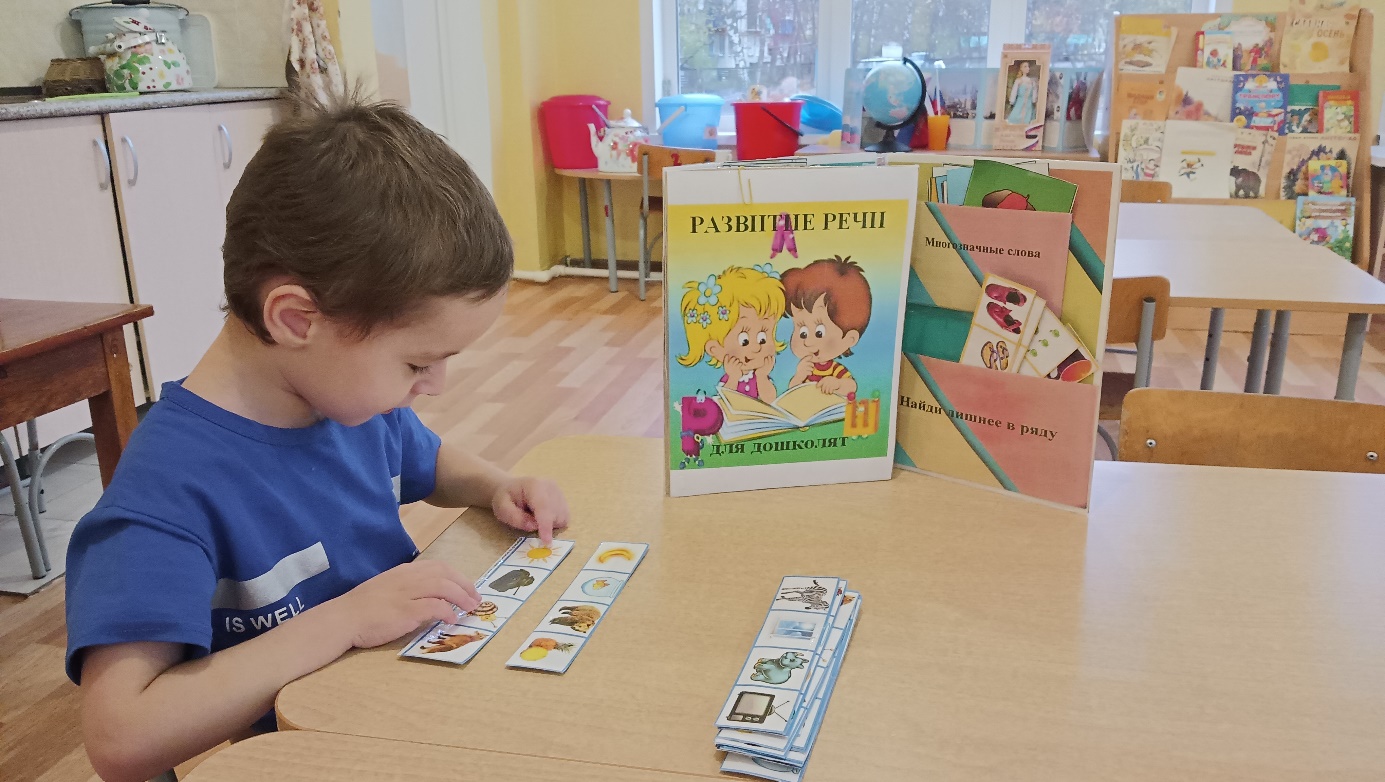 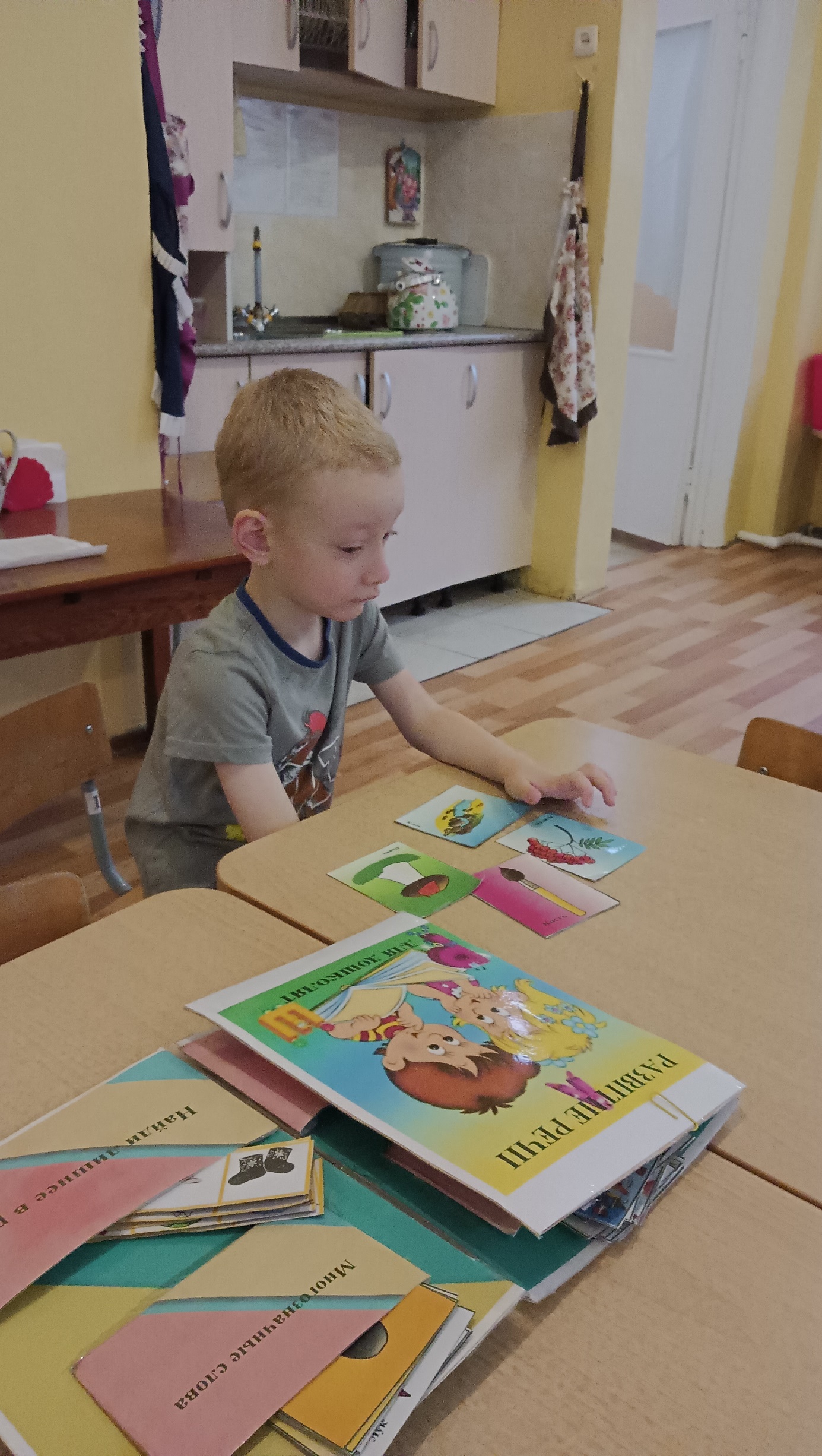 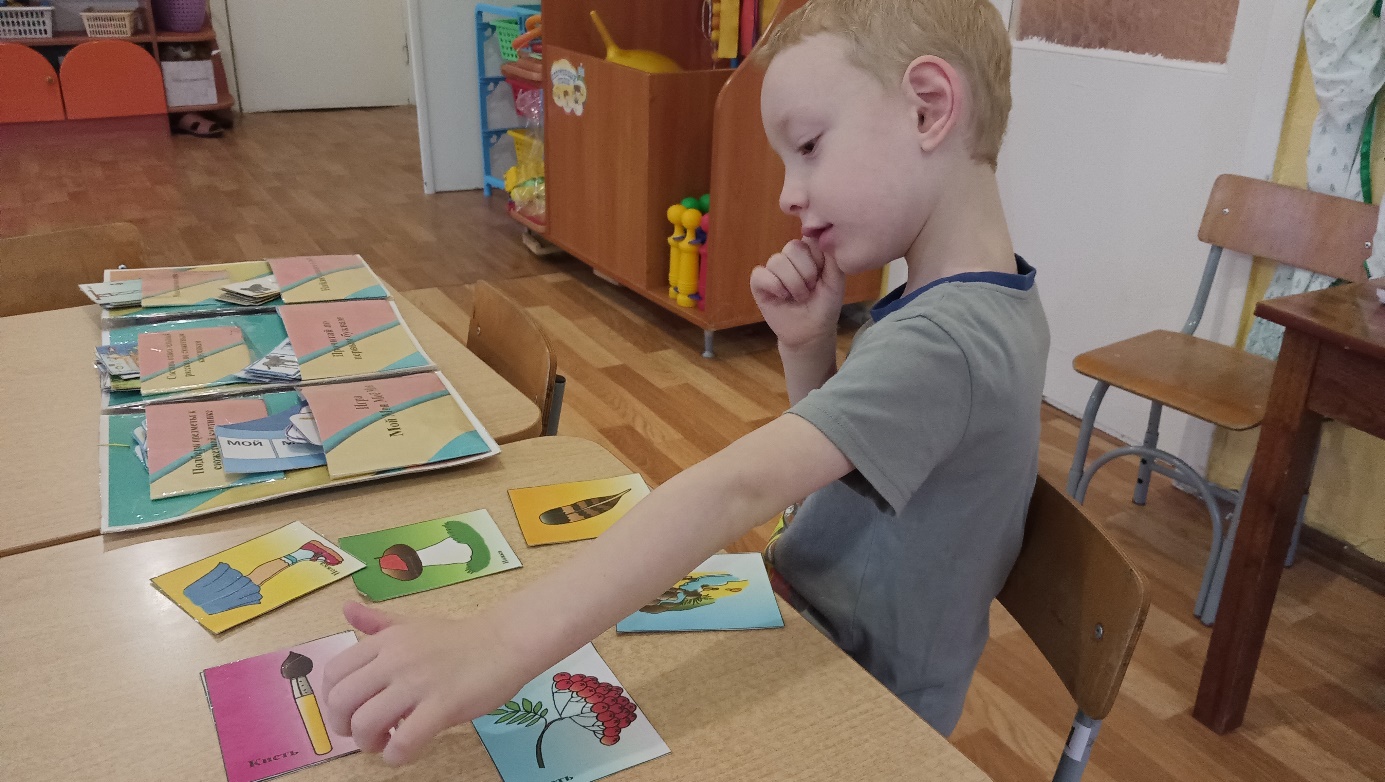 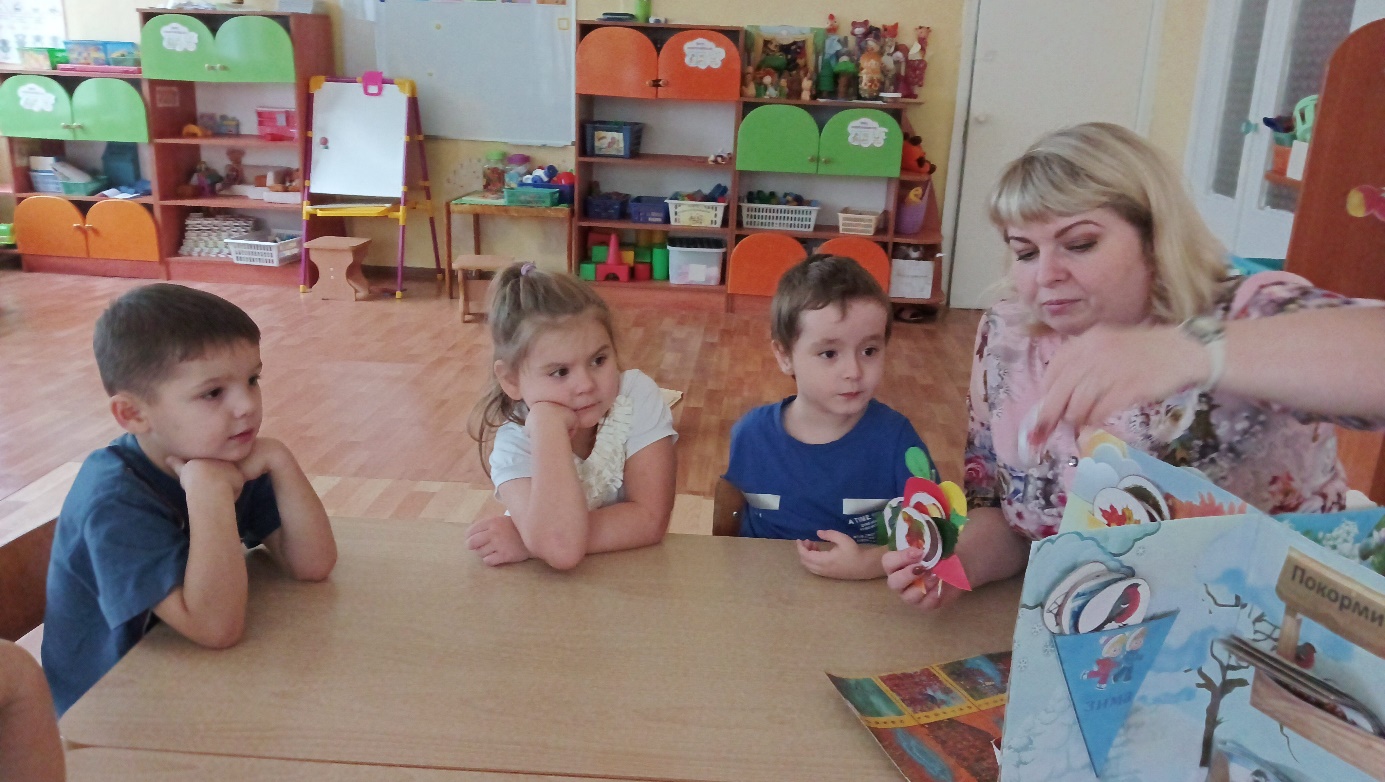 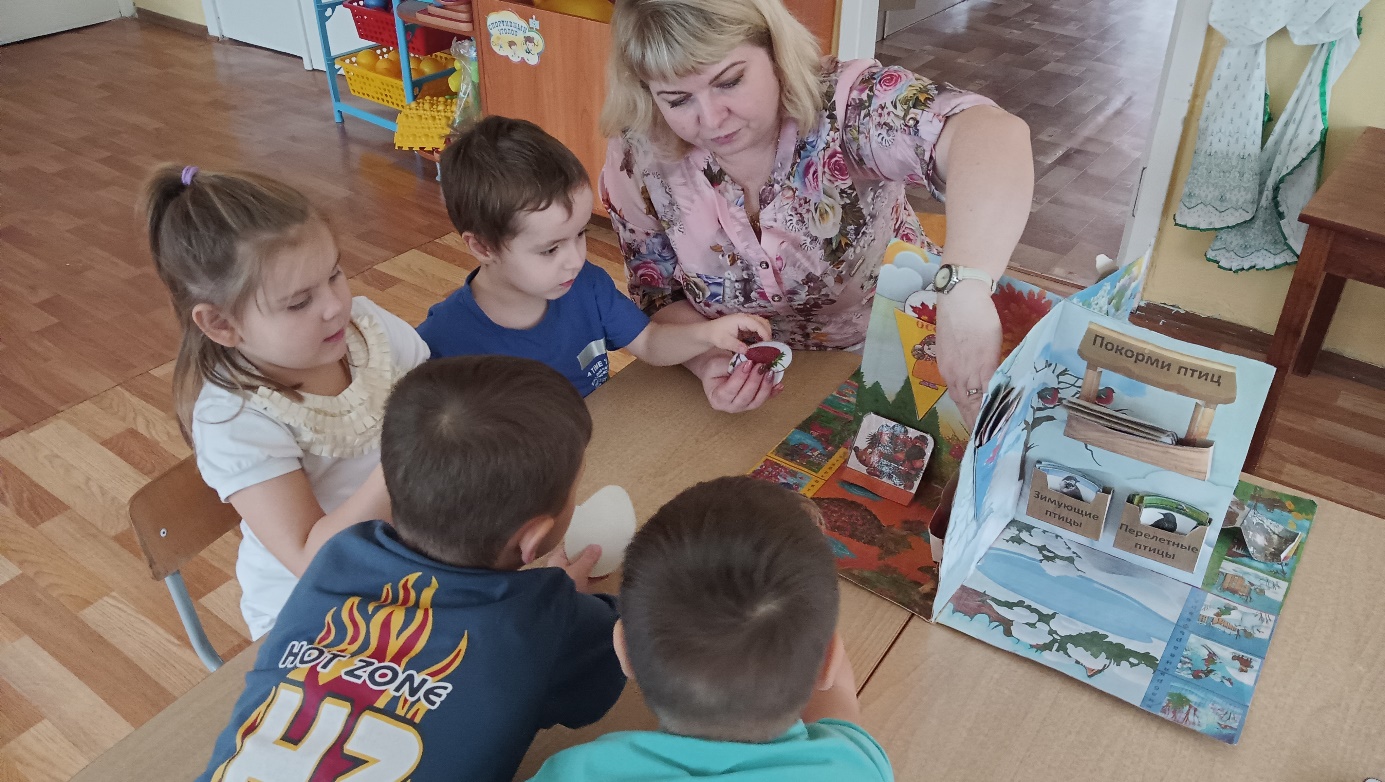 Список литературы1. Блохина Е.,Лиханова Т. «Лэпбук- накопленная книга»// Обруч. Образование: Ребенок и Ученик. — 2015. — № 4. — С.29–30.2. Бурачевская О. В. Дидактическое обеспечение образовательного и коррекционного процесса в специальных группах для детей с тяжелыми нарушениями речи [Текст] / О. В. Бурачевская // Образовательная среда сегодня: стратегии развития: материалы VI Междунар. науч.–практ. конф. (Чебоксары, 11 мая 2016 г.) / — Чебоксары: ЦНС «Интерактив плюс», 2016.
3. Гатовская Т.А « Лэпбук, как средство обучения// Проблемы и перспективы развития образования: материалы VI Междунар. научной конференции.- Пермь: Меркурий,20154. Нурисламова А.Д. Лэпбук в работе педагогов дошкольного обучения,2012Сетевые ресурсы:1.Кашицева О.А. Что такое лэпбук. [Электронный ресурс]. Режим доступа: http://konkurs-dlya-pedagogov.info/seminar-praktikum-dlya-pedagogov-chto...2. Мартынова Н.Т. Лэпбук как вид совместной деятельности взрослого и детей. [Электронный ресурс]. – Режим доступа: https://infourok.ru/proekt-lepbuk-prednaznachen-dlya-sovmestnoy-deyateln...МУНИЦИПАЛЬНОЕ БЮДЖЕТНОЕ ДОШКОЛЬНОЕ ОБРАЗОВАТЕЛЬНОЕ УЧРЕЖДЕНИЕДЕТСКИЙ САД №5 Г. КАМЕНКИ КАМЕНСКОГО РАЙОНА ПЕНЗЕНСКОЙ ОБЛАСТИ(МБДОУ ДЕТСКИЙ САД №5)